帰国後アンケートこの度はISS留学ライフの海外研修にご参加いただき、ありがとうございました。今後も多くの方により良い留学プランをご提供できるよう、帰国後のお客様にアンケートと写真のご提出をお願いしています。ご提出いただいたお客様には謝礼を郵送いたします。モニター・専属アンバサダーにお申込みのお客様は、必ず全ての項目に記入をし、帰国後1ヵ月以内に提出をしてください。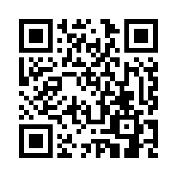 【謝礼】・図書カード500円分相当・ISS特別割引券5,000円（次回の留学や英語講座に利用可）・帰国後3ヵ月間、ISS各支店での英語講座を無料で受講可【掲載許諾】ご提出いただいたアンケートおよび写真は、弊社ホームページ・SNS（InstagramやFacebook）・パンフレット等に使用させていただく場合がございます。いずれかに必ず✔をお願いします。掲載可掲載は不可条件付きで可能　（例）集合写真のみOK、顔のアップ写真以外はOKなど→（ご記入ください）【帰国後アンケートの提出先・提出方法】■持ち込み・郵送でのご提出ご記入後、ISS留学ライフ各支店へお持ちいただくか、下記住所までご郵送ください。■メールでのご提出件名に、「お名前・留学先（国）・出発日・ISS担当者名」をご記入し、以下まで送信ください。【写真の提出先・提出方法】帰国後アンケートと一緒に、留学中に撮影したお写真をご提出ください。（何枚でも可）写真の内容は、風景、観光、学校・アクティビティ・滞在先の様子など何でも構いません。写真をご提供いただけるかどうか、以下のいずれかに必ず✔をお願いします。提供可、メールにて送付済提供可、Instagramにて送付済提供不可写真は、上述のメール送信のほか、SNSでの送信が可能です。メッセージを頂く際、必ず「お名前・留学先（国）・出発日・ISS担当者名」をお知らせください。※写真をお送りいただく際は、なるべくサイズ縮小や加工などをせず送付ください。Instagram（ID: ryugakulife）　　　	LINE（友だち追加URL：https://lin.ee/MgOc8jj）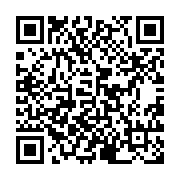 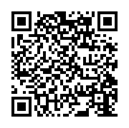 ★それでは、下記よりアンケートの回答をお願いします★【プロフィール】以下、可能な範囲でご記入ください。下記、アンケートに文章または✔で回答をお願いします。出発前ISS留学ライフに決めた理由出発前に不安だったこと出発前に準備しておいて良かったことや、準備しておけば良かったこと出発前にしていた語学勉強法現地へのお土産で用意したもの出発前の準備について自由記述　※上述以外に、出発前の期待や不安、準備したことなどがあればご記入ください学校について学校の総合満足度□とても満足	□　やや満足	□やや不満	□不満		設備はどうでしたか？とても満足	□　やや満足	□やや不満	□不満清潔さはどうでしたか？とても満足	□　やや満足	□やや不満	□不満教師、授業はどうでしたか？とても満足	□　やや満足	□やや不満	□不満		1クラスの人数(うち日本人の人数)								　　　　　　　　　　　人　（　　　　　　　　人）留学生の国籍割合はどうでしたか？					□とても満足	□　やや満足	□やや不満	□不満		クラスメイトの国籍は？学校スタッフの対応はどうでしたか？とても満足	□　やや満足	□やや不満	□不満日本人スタッフの対応はどうでしたか？（いる場合）とても満足	□　やや満足	□やや不満	□不満アクティビティはどうでしたか？とても満足	□　やや満足	□やや不満	□不満		どんなアクティビティがありましたか？学校について自由記述　※上記の✔の理由やその他学校についてのコメントがあれば、詳しくご記入ください滞在について【ホームステイ滞在の方】ホームステイの総合満足度□とても満足	□　やや満足	□やや不満	□不満どのような家族構成でしたか？□父	□　母	□祖父母	□子ども		□ペット			□他の留学生				　　　　　　　　人	犬・猫・その他(　　　　　　　)	国籍(　　　　　　　		)ファミリーネーム	　　　　　　　　　　　　　　　　　　　　　　　　　　　　　　　　　　　　　　　　　　　　　　　　　　　　　　　　　	　ハウスルール	　　　　　　　　　　　　　　　　　　　　　　　　　　　　　　　　　　　　　　　　　　　　　　　　　　　　　　　　	　住所or最寄り駅	　　　　　　　　　　　　　　　　　　　　　　　　　　　　　　　　　　　　　　　　　　　　　　　　　　　　　　　　	　学校までの交通手段・所要時間　　　　　　　　　　　　　　　　　　　　　　　　　　　　　　　　　　　　　　　　　　　　　　　　　　　	　ホームステイについて自由記述　※ホストファミリーと生活する上で印象に残ったこと、文化の違いに驚いたことなどあればご記入ください【寮滞在の方】寮の総合満足度□とても満足	□　やや満足	□やや不満	□不満寮の名前		　　　　　　　　　　　　　　　　　　　　　　　　　　　　　　　　　　　　　　　　　　　　　　　　　　　　　　　　　　　寮のルール	　　　　　　　　　　　　　　　　　　　　　　　　　　　　　　　　　　　　　　　　　　　　　　　　　　　　　　　　　　　住所or最寄り駅	　　　　　　　　　　　　　　　　　　　　　　　　　　　　　　　　　　　　　　　　　　　　　　　　　　　　　　　　　　　学校までの交通手段・所要時間　　　　　　　　　　　　　　　　　　　　　　　　　　　　　　　　　　　　　　　　　　　　　　　　　　　　寮について自由記述　※シェアメイトと生活する上で印象に残ったこと、文化の違いに驚いたことなどあればご記入ください費用について現地でかかった費用についてご記入ください。通学交通費	　　　　　　　　　　　　　　　　　 円　/1週間あたり　　　　　　食費		　　　　　　　　　　　　　　　　　 円　/1週間あたり　　　　　　教材費		　　　　　　　　　　　　　　　　　 円　/1冊あたり　　　　　　　 アクティビティ費　	　　　　　　　　　　　　　　　　　 円　（トータル）　　　　　　　お土産		　　　　　　　　　　　　　　　　　 円　（トータル）　　　　　　　その他		　　　　　　　　　　　　　　　　　 円　自由記述モニター・専属アンバサダーにお申込みのお客様は、以下もご記入をお願いします。テーマ (コロナ禍での留学について)　字数指定なしコロナ禍での留学を決意した理由、コロナで困ったことや逆に良かったこと、現地のコロナやワクチン対応、コロナについて他の留学生と話した内容、海外のコロナ対応と日本で異なると感じたこと、これから行く方へのアドバイスなど何でも構いません。※以下は、自由にテーマを設定し、ご記入ください。内容例）語学勉強、日本との文化の違い、観光や食事について、友だち作りについて、帰国後の展望などテーマ (						) 字数指定なしテーマ(						) 字数指定なし最後に…担当者(　　　　　　　　　　　　　　　　)へのコメントがあればご記入ください★ご協力をありがとうございました★フリガナ名前住所〒職業（学校名、学年）電話番号（自宅)　　　　　　　　　　　　　　　　　　　　　（携帯）Eメールアドレス渡航先（国・都市）出発日（○年○月○日）期間（○週間）